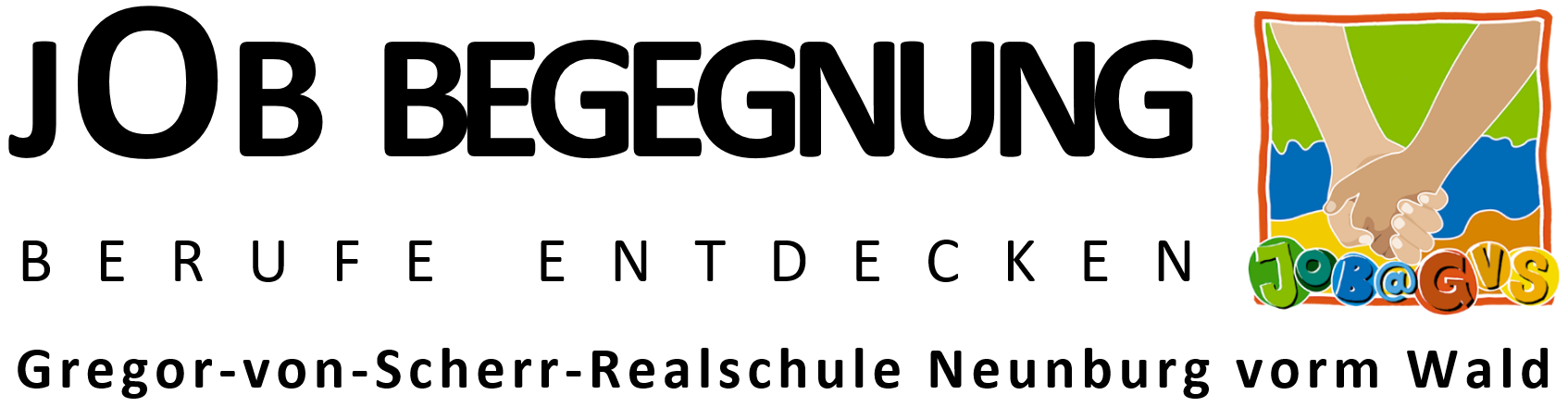 Dokumentation von ______________________________________________Blablablabla…………………………………………………………………………………………………………………………………………………..Blablablabla…………………………………………………………………………………………………………………………………………………..Blablablabla…………………………………………………………………………………………………………………………………………………..BerufsberatungProjektEtc.